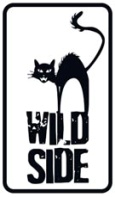 MOTORWAYRéalisé par  Soi CheangAvec Shawn Yue, Anthony Wong, Xiadong Guo, Josie HoUn fugitif met en place un plan pour libérer une de ses connaissances. Il est pris en chasse par un jeune officier de police qui pilote les voitures comme personne… La course peut alors commencer.la nouvelle bombe du thriller À haute vitesseHypnotique et spectaculaire, MOTORWAY vous entraîne dans une course-poursuite jubilatoire ! Produit par Johnnie To (Vengeance, Election 1&2) et réalisé par Soi Cheang (Accident),le film met en scène d’impressionnants affrontements automobiles orchestrés comme de véritables combats de kung-fu, au cœur d’un Hong Kong nocturne et tentaculaire.Bande-son électro 80’s (réalisé par les français Alex Gopher et Xavier Jamaux),photographie superbe et cascades impressionnantes achèvent de faire du film une réussite.Un polar crépusculaire et électrique dans la lignée de Drive !le 13 Février 2013en DVD, Blu-ray Combo & VOD Matériel promotionnel disponible sur demande - Images et visuels disponibles dans l’Espace Pro via www.wildside.fr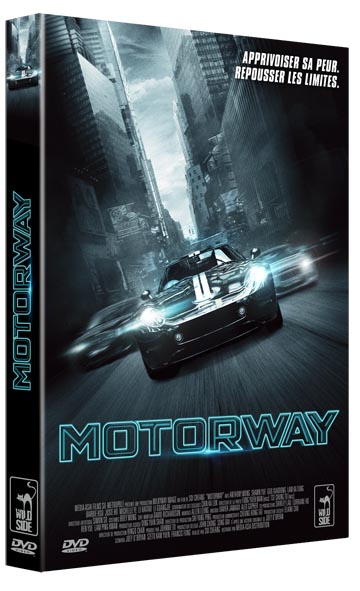 CARACTÉRISTIQUES TECHNIQUES DVDFormat image : 1.85, 16/9ème comp. 4/3Format son : Français  DTS 5.1 e& Dolby Digital 2.0, Cantonais Dolby Digital 5.1Sous-titres : Français - Durée : 1H25Prix public indicatif : 19,99 Euros le DVD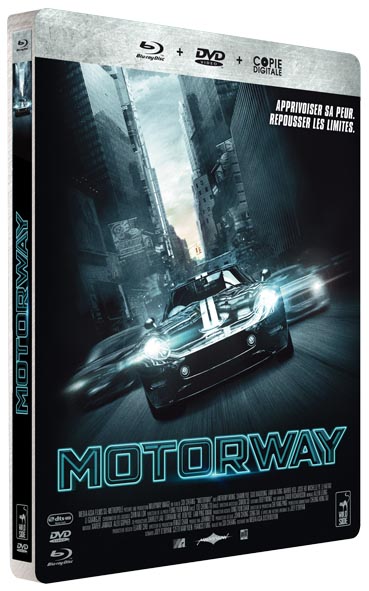 CARACTÉRISTIQUES TECHNIQUES Blu-rayFormat image : 1.85 - Résolution film : 1080, 24pFormat son : Cantonais et Français DTS Master Audio 5.1 - Sous-titres : Français - Durée : 1H29Prix public indicatif : 24,99 Euros le Blu-ray